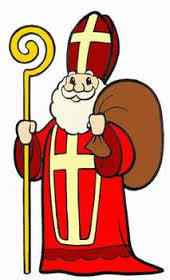 Anmeldung für denNikolausbesuchder Pfarre Althofen am Samstag den 5. Dezember 2020Aufgrund der COVID – Verordnung vom 25. November 2020 besteht die Möglichkeit, zu einem Nikolausbesuch im Freien (d.h. bis zur Haus- oder Wohnungstüre).Aber es kann nach wie vor ein virtueller Besuch des Nikolaus gewünscht werden.O Nikolausbesuch im Freien                   O virtueller Nikolaus BesuchEine Auswahl bitte treffen!Bitte bis spätestens Mittwoch 02. Dezember per Mail an christian.leitgeb@kath-pfarre-kaernten.at anmelden oder das Anmeldeblatt im Postfach des Pfarrzentrums Althofen in der Gschwindtstraße 10 abgeben!Familienname:Adresse:Telefonnummer:E - Mail Adresse:Gewünschte Zeit (ab 16:30 Uhr)   von                  bisName des Kindes:             Alter:Lob:Name des Kindes:             Alter:Lob:Informationen zur Familie:Wer wird an diesem Abend bei der Familienfeier dabei sein und soll vom Hl. Nikolaus begrüßt werden.Wichtig: Die Geschenke werden sowohl beim Nikolausbesuch im Freien als auch beim virtuellen Nikolaus Besuch von den Eltern selbst übergeben! Beim virtuellen Nikolaus Besuch, bitte die Geschenke für die Kinder vor die Türe zu stellen, der Nikolaus wird diese am Ende des Video Meetings erwähnen!Technischer Hinweis beim virtuellen Nikolaus BesuchStellen Sie sicher, dass Sie ein internetfähiges Endgerät mit Mikrofon und Kamera verwenden. Es muss keine zusätzliche App oder sonstige Software installiert werden!Vor Beginn des Video Meetings erhalten Sie die „Zoom Einladung mittels Zugangslink“ auf Ihr Smartphone, Tablet, Laptop oder PC per E-Mail geschickt.Wichtig: Die angegeben Mobilnummer bzw. E- Mail Adresse muss zu dem für das Video Meeting verwendete Endgerät gehören, damit der Zugangslink empfangen werden kann. Nachdem Sie auf den Zugangslink geklickt haben aktivieren Sie bitte links unten das Mikrofon und auch die Videoübertragung. Diese beiden Einstellungen sind beim Start immer deaktiviert und müssen unbedingt aktiviert werden!Das Service ist kostenlos. Eine freiwillige Spende für unsere Kinder- und Jugendarbeit kann gerne in einem Kuvert im Pfarrzentrum abgegeben werden oder auf das Konto der Pfarre Althofen gespendet werden: IBAN AT70 3925 5000 0003 8208 Alle Informationen werden von uns entsprechend der DSGVO verwendet. Die angegebenen Daten werden ausschließlich für den Nikolaus Besuch verwendet.Nummer für Rückfragen im Vorfeld und am Nikolausabend:0676 / 8772 5379 oder 04262 / 3332